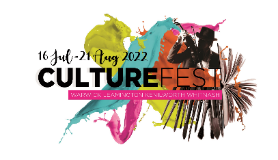  Application FormPlease complete this short form to apply to feature your events and/or activities inCultureFest. Completed forms should be sent to culturefest@warwickdc.gov.uk. For help and advice on completing this form, please visit the CultureFest Toolkit webpage.
Privacy Statement

When you complete this form, the information you include will be automatically sent to the CultureFest organisers, where a council officer will use the information you have given to assess your application against the CultureFest selection criteria.We will share this information with Warwick District Creative Compact and Birmingham 2022 Commonwealth Games, who make up the CultureFest selection panel.Your information is securely stored on Warwick District Council’s servers.We will keep your CultureFest Application for two years. We will then dispose of your information by permanently deleting associated files from our secure servers.You can find out more information about how we use your personal data, including your rights or how to complain to The ICO, by viewing our main privacy notice.Your detailsYour detailsName of applicant Email Phone numberName of organisationWebsite addressPostal addressPostcodeActivity typeActivity typeActivity typeWhat type of event or activity would you and/or your organisation like to feature in CultureFest? Tick all that apply.What type of event or activity would you and/or your organisation like to feature in CultureFest? Tick all that apply.What type of event or activity would you and/or your organisation like to feature in CultureFest? Tick all that apply.Workshop  Performance  Screening  Event   Festival  Discussion  Networking  Open day  Demonstration  Other  (please specify)Other  (please specify)Other  (please specify)Which of the following artforms best describes your event / activity? Tick all that apply.Which of the following artforms best describes your event / activity? Tick all that apply.Which of the following artforms best describes your event / activity? Tick all that apply.Craft  Film  TV  Video Radio  Photography  Literature  Music  Theatre  Dance  Visual arts Architecture  Graphic design  Fashion  Gaming  Combined arts  Other  (please specify)Other  (please specify)ThemeThemeWhich CultureFest curatorial themes do you address? Tick all that apply.Which CultureFest curatorial themes do you address? Tick all that apply.1. Our place in the CommonwealthCelebrating Birmingham as the Commonwealth Games host and profiling the many communities of the city, district, and region with roots in other Commonwealth nations must go hand-in-hand with creating the space for honest conversations about the existence of the Commonwealth and its origins. This should include any perspective grounded in fact, allowing historic identities and traditional narratives to be questioned or overturned. We recognise the breadth of opinions, from overwhelming pride and positivity, to ambivalence and misunderstanding, to deep-seated misgivings about its origins in colonialism and a legacy underpinning present-day intolerance and inequality. We will seek to articulate a common ground across the festival programme, with projects built on lasting exchange, between communities of the district, region and Commonwealth.
2. The Present MomentIt is almost impossible to predict what will be consuming us when the festival begins in a year’s time. However, it seems likely that the ongoing climate crisis and our recovery from a global pandemic will loom large. The programme should speak to the present moment, addressing the timely and urgent issues of the world we live in, catalysing all generations to make change. The present moment also leads to a reflection on the extraordinary moment of the Games, in the coming together of over 6,500 athletes, most of whom are young people, in this place and time, representing the Commonwealth. It is a moment in which the positive disruption of our everyday experience of the city and region, can reveal and enable the collective and often unrealised power of youth and youthfulness. This curatorial line may particularly lead to work by and for children and young people, and our collective activist spirit.
3. Stories of Warwick DistrictThis is a moment to shine a light on the rich, untold and living history of Warwick district and to hear the stories that shape our identity and perspectives. These are stories that resonate with people, true and reimagined, that connect us to our place in the world, that come from here but are universal. We believe the expression of narrative can span all art forms and be delivered equally well through linear storytelling and non-linear experiences.
Programme DetailsProgramme DetailsWhen will your proposed programme take place? (Insert date)What is the location of your proposed programme?What is the location of your proposed programme?What is the location of your proposed programme?What is the location of your proposed programme?Warwick Whitnash Kenilworth Leamington Spa Who are your target audiences?Children and young people  Who are your target audiences?Families  Who are your target audiences?People & communities that established cultural institutions do not engage  Is your work accessible for audiences who identify as having a disability?Is your work accessible for audiences who identify as having a disability?Is your work accessible for audiences who identify as having a disability?Yes  No  Unsure  How many people do you hope to engage?How many people do you hope to engage?How many people do you hope to engage?How many people do you hope to engage?Under 50  50-100  100-250  250-500  500-1000   1000-2000  2000-5000  5000+  Is it free to attended or is it ticketed?Is it free to attended or is it ticketed?Free to attend (ticketed)  Free to attend (not ticketed)  Ticketed  Not sure yet  Is this a new or existing piece of work?Is this a new or existing piece of work?New  Existing Briefly, tell us why you would like to take part in CultureFest?What support do you require from the CultureFest team?